Петушок и краски(по мотивам сказки В.Сутеева «Петух и краски» для детей 4-5 лет)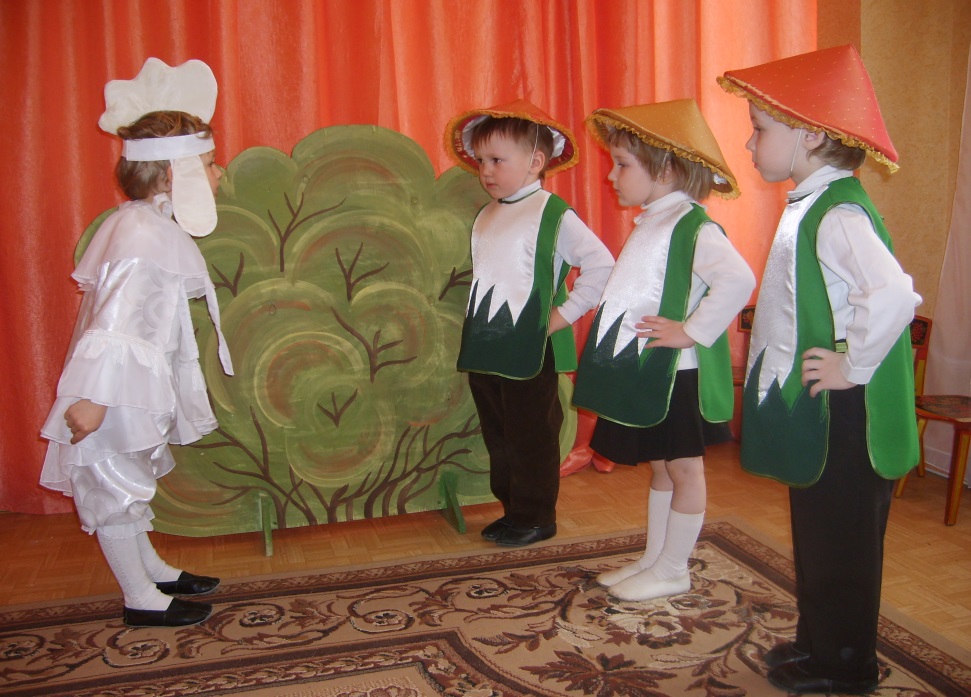 Действующие лица:Ведущая – взрослыйПетушокГрибыУтятаКраски красные                   детиКраски желтыеКраски синиеВ оформлении стоит мольберт, на котором стоит рисунок с изображением петушка.ВЕДУЩАЯ                              Как-то Ваня кисти взял,Петушка нарисовал.Хотел раскрасить петушка,Но мама Ваню позвала.Он послушным мальчиком был,И на завтрак поспешил.А рисунок остался лежать,Забыл Ванюша рисунок забрать.Звучание ветра (фонограмма).Тут как ветер налетит,Загудит и засвистит.Полетел рисунок ВаниНад ручьями и полями…Рисунок улетает за занавес (с помощью прикрепленной к листу нити).Выходит белый Петушок.Вдруг наш ожил петушок,Поднял белый гребешок,Крылья белые расправил,Путь свой к кустику направил.Подошел, заглянул под кусток,Ну, а там сидит грибок.Да не один, а целых пятьВ ярких шапочках сидят.(Да не один, а целых триВ ярких шапках, посмотри).Исп. Танец ГрибовГРИБОК 1             Здравствуй, Петя-петушок!                                 Где твой красный гребешок?ПЕТУШОК           Сам не знаю, ко-ко-ко,                                 Но жить таким мне не легко.ГРИБОК 2             А ты к краскам поспеши,                                 Тебя раскрасить попроси.ПЕТУШОК           Спасибо.Грибы возвращаются на свои места. Петушок идет дальше,  подходит к болоту.ВЕДУЩАЯ                              На болоте утята  гуляли,Травку вкусную искали.Как поели сразу в плясЗахотелось сей же час.Исп. Танец маленьких утят (1к.)УТЕНОК 1                       Здравствуй, Петя-петушок!                                           Где твой красный  гребешок?ПЕТУШОК           Сам не знаю, ко-ко-ко,                                 Но жить таким мне не легко.УТЕНОК 2                               А ты к краскам поспеши,                                                   Тебя раскрасить попроси.ПЕТУШОК           Спасибо.Утята  возвращаются  на свои места. Петушок идет дальше, подходит к палитре, которая крепится на ширме.ВЕДУЩАЯ                              Подошел к палитре он-                                                   Это разноцветных красок дом.                                                   Закричал…ПЕТУШОК                   Ку-ка-ре-ку!                                         Краску красную зову!ВЕДУЩАЯ                              Петушку помогать                                                   Краски красные спешат.Исп. Танец красных красок (с красными ленточками).После танца краски ведут Петушка за ширму-палитру, выводят Петушка, у которого в наряде появились красные оттенки и возвращаются на свои места.ВЕДУЩАЯ                              Петушок наш краше стал,                                                   Подошел к палитре и закричал…ПЕТУШОК                   Ку-ка-ре-ку!                                         Краску желтую зову!ВЕДУЩАЯ                              Петушку помогать                                                   Краски желтые спешат.Исп. Танец желтых красок (с желтыми ленточками)После танца краски ведут Петушка за ширму-палитру, выводят Петушка, у которого в наряде появились желтые оттенки и возвращаются на свои места.ВЕДУЩАЯ                              Еще краше петушок наш стал,                                                   Подошел к палитре и закричал….ПЕТУШОК                  Ку-ка-ре-ку!                                       Краску синюю зову!ВЕДУЩАЯ                              Петушку помогать                                                    Краски синие спешат.Исп. Танец синих красок (с синими ленточками)После танца краски ведут Петушка за ширму-палитру, выводят Петушка, у которого в наряде появились синие оттенки и возвращаются на свои места.ВЕДУЩАЯ                              Вот какой наш петушок:Есть и красный гребешок,Есть и разноцветный хвост.Кто же петушку помог?Дети перечисляют.ВЕДУЩАЯ          Вот такая  волшебная история произошла с Ваниным петушком. А помогли мне сказку рассказать дети  младшей группы. Роли исполняли…